ЗаключениеКонтрольно-счетной палаты Приморского края к отчету Администрации Приморского края об исполнении краевого бюджета за 1 квартал 2014 годаЗаконом Приморского края от 19.12.2013 № 334-КЗ "О краевом бюджете на 2014 год и плановый период 2015 и 2016 годов" в первоначальной редакции на 2014 год утверждены следующие показатели краевого бюджета: общий объем доходов - 73100066,5 тыс. рублей, общий объем расходов - 79761516,0 тыс. рублей, размер дефицита - 6661449,5 тыс. рублей.За январь-март 2014 года первоначальные показатели краевого бюджета на 2014 год корректировались один раз законом Приморского края от 28.02.2014  № 371-КЗ "О внесении изменений в Закон Приморского края "О краевом бюджете на 2014 год и плановый период 2015 и 2016 годов" (далее  - Закон от 28.02.2014 № 371-КЗ).(тыс. рублей) Согласно отчету Администрации Приморского края об исполнении краевого бюджета за 1 квартал 2014 года расходы краевого бюджета на 2014 год уточнены на сумму 296104,4 тыс. рублей и составили 81406026,1 тыс. рублей.Исполнение краевого бюджета за 1 квартал 2014 года характеризуется следующими данными.(тыс. рублей)Бюджетные назначения за 1 квартал 2014 года исполнены по:доходам - 14651519,8 тыс. рублей, или 19,9 % годовых плановых назначений (73469392,4 тыс. рублей). За соответствующие периоды 2013 года исполнение по доходам составило 23,1 % (14867034,9 тыс. рублей) и 2012 года - 25,8 % (16814270,2 тыс. рублей); расходам - 16142177,7  тыс. рублей, или 19,8 % уточненных плановых назначений (81406026,1 тыс. рублей). За 1 квартал 2013 года исполнение по расходам составило 19,2 % (14324452,2 тыс. рублей), за 1 квартал 2012 года - 18,3 % (14990961,4 тыс. рублей).Краевой бюджет исполнен с дефицитом в размере 1490657,9 тыс. рублей. За соответствующие периоды предыдущих лет с профицитом: в 2013 году в размере 542582,7 тыс. рублей, в 2012 году - 1823308,8 тыс. рублей.ДОХОДЫЗа 1 квартал 2014 года в краевой бюджет поступило доходов в сумме 14651519,8 тыс. рублей, или 19,9 % бюджетных назначений, в том числе: налоговые и неналоговые доходы - 11689233,7 тыс. рублей, безвозмездные поступления - 2962286,1 тыс. рублей. В структуре доходов их доля составила 79,8 % и 20,2 % соответственно.Налоговые и неналоговые доходыСтруктура поступлений налоговых и неналоговых доходов за 1 квартал 2014 года представлена диаграммой. 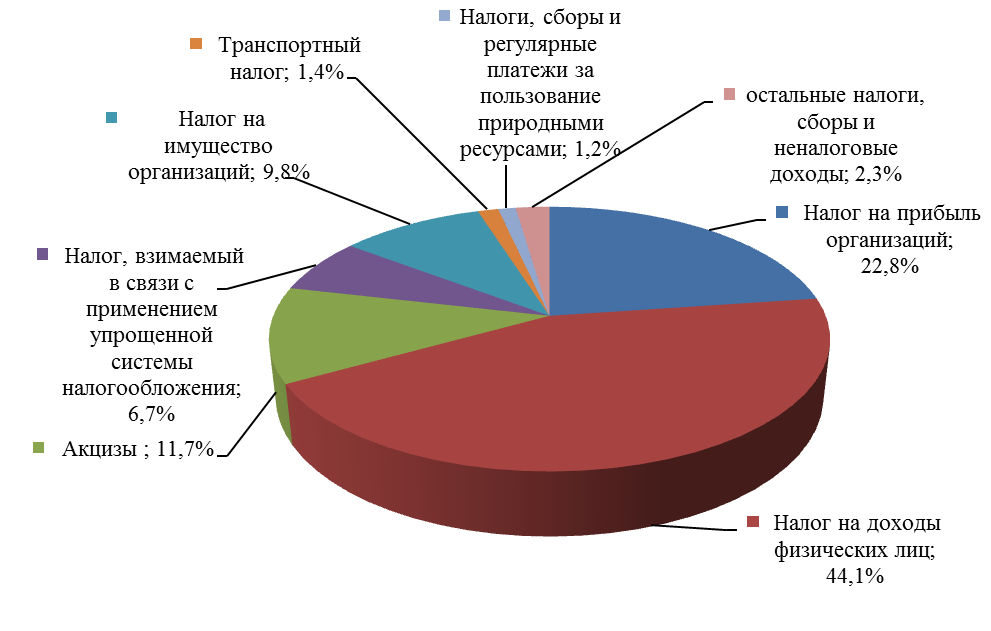 Согласно отчету поступления за отчетный период в разрезе налоговых и неналоговых доходов представлены следующим образом. (тыс. рублей) За 1 квартал 2014 года перевыполнены годовые бюджетные назначения по:доходам от компенсации затрат государства - в 45,4 раза, или на 18093,4 тыс. рублей (план - 5107,0 тыс. рублей, поступило - 23200,4 тыс. рублей). Согласно отчету поступления значатся по 24 главным администраторам доходов;административным платежам и сборам - в 19,4 раза, или на 3859,5 тыс. рублей (план - 210,0 тыс. рублей, поступило - 4069,5 тыс. рублей). Согласно информации департамента промышленности и транспорта Приморского края поступили не планируемые на 2014 год доходы в виде платы за выдачу разрешений на осуществление деятельности по перевозке пассажиров и багажа легковым такси в Приморском крае.Выше среднекраевого уровня (20,4 %) поступили следующие налоговые и неналоговые доходы:налог на доходы физических лиц - 5152139,6 тыс. рублей, или 21,1 % (24394948,0 тыс. рублей);налог, взимаемый в связи с применением упрощенной системы налогообложения, - 786960,2 тыс. рублей, или 23,1 % (3405166,0 тыс. рублей);штрафы, санкции, возмещение ущерба - 138981,5 тыс. рублей, или 55,1 % (252378,0 тыс. рублей);налог на добычу полезных ископаемых - 65352,0 тыс. рублей, или 23,2 % (282164,0 тыс. рублей);сборы за пользование объектами животного мира и за пользование объектами водных биологических ресурсов - 69455,2 тыс. рублей, или 22,4 % (310200,0 тыс. рублей);транспортный налог с организаций - 58711,1 тыс. рублей, или 30,3 % (194022,0 тыс. рублей);налог на игорный бизнес - 799,9 тыс. рублей, или 54,3 % (1473,0 тыс. рублей);доходы от эксплуатации и использования имущества автомобильных дорог - 270,9 тыс. рублей, или 21,2 % (1279,0 тыс. рублей);плата за негативное воздействие на окружающую среду - 34994,8 тыс. рублей, или 26,9 % (130000,0 тыс. рублей);плата за использование лесов - 9365,4 тыс. рублей, или 29,7 % (31544,0 тыс. рублей);доходы от оказания платных услуг (работ) - 881,3 тыс. рублей, или 23,4 % (3772,0 тыс. рублей);доходы от продажи квартир - 23464,0 тыс. рублей, или 36,5 % (64256,0 тыс. рублей). Произведено досрочное погашение задолженности участниками краевой целевой программы "Квартира молодой семье";государственная пошлина - 23771,9 тыс. рублей, или 37,9 % (62762,0 тыс. рублей);доходы от продажи земельных участков, находящихся в государственной и муниципальной собственности (за исключением земельных участков бюджетных и автономных учреждений), - 5,5 тыс. рублей, или 25,2 % (22,0 тыс. рублей).В 1 квартале 2014 года на низком уровне сложились поступления по налогам, срок уплаты по которым приходится на последующие периоды:по налогу на имущество организаций - 16,9 %, или 1145616,0 тыс. рублей (план - 6764844,0 тыс. рублей). Согласно Закону Приморского края от 28.11.2003 № 82-КЗ  "О налоге на имущество организаций" срок уплаты авансовых платежей по налогу на имущество организаций за 1 квартал налогового периода (календарный год) производится не позднее 10 мая; по транспортному налогу с физических лиц - 12,0 %, или 103686,6 тыс. рублей (план - 866100,0 тыс. рублей). Согласно Закону Приморского края от 28.11.2002 № 24-КЗ "О транспортном налоге" срок уплаты - не позднее 3 ноября года, следующего за истекшим налоговым периодом (календарный год).В краевой бюджет поступили не планируемые в 2014 году доходы на общую сумму 1355,2 тыс. рублей, а именно:единый сельскохозяйственный налог (за налоговые периоды, истекшие до 01.01.2011) - 64,3 тыс. рублей;задолженность и перерасчеты по отменённым налогам, сборам и иным обязательным платежам - на общую сумму 524,3 тыс. рублей;прочие поступления от использования имущества, находящегося в собственности субъектов Российской Федерации (за исключением имущества бюджетных и автономных учреждений субъектов Российской Федерации, а также имущества государственных унитарных предприятий субъектов Российской Федерации, в том числе казенных) - 766,6 тыс. рублей. Согласно сведениям главного администратора доходов - департамента земельных и имущественных отношений Приморского края - поступили доходы в части оплаты по договорам найма жилых помещений жилищного фонда коммерческого использования за январь-март 2014 года.Невыясненные поступления, зачисляемые в краевой бюджет, по состоянию на 01.04.2014 составили 3060,9 тыс. рублей. Указанные суммы числятся по 11 главным администраторам доходов, из них 69,2 %, или 2116,6 тыс. рублей приходится на департамент земельных и имущественных отношений Приморского края, 8,6 %, или 264,4 тыс. рублей - на департамент экономики Приморского края. Следует отметить, что наличие невыясненных поступлений указывает на недостаточно эффективную работу администраторов доходов по доведению до плательщиков порядка заполнения полей расчетных документов.Доходы от перечисления части прибыли, остающейся после уплаты налогов и иных обязательных платежей государственных унитарных предприятий субъектов Российской Федерации (план на 2014 год - 1635,0 тыс. рублей), в 1 квартале 2014 года не поступали (главный администратор доходов - департамент земельных и имущественных отношений Приморского края).Безвозмездные поступленияЗа отчетный период безвозмездные поступления составили 2962286,1 тыс. рублей, или 18,2 % годовых бюджетных назначений. Безвозмездные поступления характеризуются следующими показателями. (тыс. рублей)В 1 квартале свыше 100,0 % годовых бюджетных назначений поступили межбюджетные трансферты, передаваемые бюджетам субъектов Российской Федерации на содержание: депутатов Государственной Думы и их помощников - 2085,3 тыс. рублей при плане 675,3 тыс. рублей;членов Совета Федерации и их помощников - 475,9 тыс. рублей (план - 200,0 тыс. рублей).Поступили в полном объеме годовых бюджетных назначений:субсидии на оздоровление детей - 75794,9 тыс. рублей;субвенции на осуществление переданного полномочия Российской Федерации по осуществлению ежегодной денежной выплаты лицам, награжденным нагрудным знаком "Почетный донор России" - 67852,8 тыс. рублей;единая субвенция бюджетам субъектов Российской Федерации - 177674,2 тыс. рублей;межбюджетные трансферты на осуществление отдельных полномочий в области обеспечения лекарственными препаратами - 133013,2 тыс. рублей;межбюджетные трансферты на финансовое обеспечение закупок антивирусных препаратов для профилактики и лечения лиц, инфицированных вирусами иммунодефицита человека и гепатитов В и С - 189286,6 тыс. рублей;межбюджетные трансферты на реализацию мероприятий по профилактике ВИЧ-инфекции и гепатитов В и С - 2265,7 тыс. рублей.Не предусмотрены Законом от 28.02.2014 № 371-КЗ, но поступили:межбюджетные трансферты на выплату региональной доплаты к пенсии - 588837,2 тыс. рублей;прочие межбюджетные трансферты, передаваемые бюджетам субъектов Российской Федерации - 49007,6 тыс. рублей;доходы от остатков субсидий, субвенций и иных межбюджетных трансфертов, имеющих целевое назначение, прошлых лет на общую сумму 474922,1 тыс. рублей, в том числе:1380,5 тыс. рублей - бюджетными учреждениями;661,8 тыс. рублей - иными организациями;410627,9 тыс. рублей - из бюджетов городских округов;59121,3 тыс. рублей - из бюджетов муниципальных районов;3130,6 тыс. рублей - из бюджетов поселений.Предусмотрены Законом от 28.02.2014 № 371-КЗ, но не поступили в 1 квартале 2014 года:субсидии на реализацию мероприятий, направленных на совершенствование организации медицинской помощи пострадавшим при дорожно-транспортных происшествиях (план - 216959,0 тыс. рублей);субсидии на реализацию мероприятий, направленных на совершенствование медицинской помощи больным с онкологическими заболеваниями (468684,0 тыс. рублей);субсидии на закупку оборудования и расходных материалов для неонатального и аудиологического скрининга в учреждениях государственной и муниципальной систем здравоохранения (7994,3 тыс. рублей);субсидии на финансовое обеспечение мероприятий, направленных на проведение пренатальной (дородовой) диагностики нарушений развития ребенка (9191,4 тыс. рублей);субсидии на мероприятия по развитию службы крови (81912,4 тыс. рублей);субсидии на предоставление жилых помещений детям-сиротам и детям, оставшимся без попечения родителей, лицам из их числа по договорам найма специализированных жилых помещений (191526,7 тыс. рублей);субсидии на реализацию отдельных мероприятий государственной программы Российской Федерации "Развитие здравоохранения (18604,0 тыс. рублей);субвенции на государственные единовременные пособия и ежемесячные денежные компенсации гражданам при возникновении поствакцинальных осложнений (56,0 тыс. рублей);субвенции на организацию обеспечения лиц, больных гемофилией, муковисцидозом, гипофизарным нанизмом, болезнью Гоше, злокачественными новообразованиями лимфоидной, кроветворной и родственных им тканей, рассеянным склерозом, лиц после трансплантации органов и (или) тканей лекарственными препаратами (506952,2 тыс. рублей);субвенции на обеспечение жильем отдельных категорий граждан, установленных Федеральным законом от 12.01.1995 № 5-ФЗ "О ветеранах", в соответствии с Указом Президента Российской Федерации от 07.05.2008 № 714 "Об обеспечении жильем ветеранов Великой Отечественной войны 1941 - 1945 годов" (86747,0 тыс. рублей);субвенции на обеспечение жильем отдельных категорий граждан, установленных Федеральными законами от 12.01.1995 № 5-ФЗ "О  ветеранах" и от 24.11.1995 № 181-ФЗ "О социальной защите инвалидов в Российской Федерации" (20621,0 тыс. рублей);межбюджетные трансферты на реализацию отдельных полномочий в области лекарственного обеспечения населения закрытых административно-территориальных образований, обслуживаемых федеральными государственными бюджетными учреждениями здравоохранения, находящимися в ведении Федерального медико-биологического агентства (8426,7 тыс. рублей);межбюджетные трансферты на осуществление организационных мероприятий по обеспечению лиц лекарственными препаратами, предназначенными для лечения больных злокачественными новообразованиями лимфоидной, кроветворной и родственных им тканей, гемофилией, муковисцидозом, гипофизарным нанизмом, болезнью Гоше, рассеянным склерозом, а также после трансплантации органов и (или) тканей (12159,8 тыс. рублей);межбюджетные трансферты на финансовое обеспечение закупок антибактериальных и противотуберкулезных лекарственных препаратов (второго ряда), применяемых при лечении больных туберкулезом с множественной лекарственной устойчивостью возбудителя, и диагностических средств для выявления, определения чувствительности микобактерии туберкулеза и мониторинга лечения больных туберкулезом с множественной лекарственной устойчивостью возбудителя (96367,9 тыс. рублей);межбюджетные трансферты на финансовое обеспечение закупок компьютерного и сетевого оборудования с лицензионным программным обеспечением для реализации мероприятий по развитию службы крови (21752,8 тыс. рублей).Также не поступали в краевой бюджет безвозмездные поступления от государственной корпорации - Фонда содействия реформированию жилищно-коммунального хозяйства - на обеспечение мероприятий:по переселению граждан из аварийного жилищного фонда с учетом необходимости развития малоэтажного жилищного строительства (974309,6 тыс. рублей);по капитальному ремонту многоквартирных домов (97615,2 тыс. рублей). Согласно сведениям департамента по жилищно-коммунальному хозяйству и топливным ресурсам Приморского края в феврале 2014 года произведен возврат остатков прошлых лет на общую сумму 45938,0 тыс. рублей.В отчетном периоде из краевого бюджета произведен возврат остатков субсидий, субвенций и иных межбюджетных трансфертов, имеющих целевое назначение, прошлых лет на общую сумму 2684470,7 тыс. рублей 18 главными администраторами доходов.РАСХОДЫЗа 1 квартал 2014 года в закон Приморского края от 19.12.2013  № 334-КЗ внесены изменения законом Приморского края от 28.02.2014 № 371-КЗ, в результате которых сумма утвержденных бюджетных назначений составила 81109921,7 тыс. рублей.Согласно отчету Администрации Приморского края об исполнении краевого бюджета за 1 квартал 2014 года уточненные бюджетные ассигнования составляют 81406026,1 тыс. рублей, что выше утвержденных законом о краевом бюджете на 296104,4 тыс. рублей. По бюджетной классификации расходов увеличение коснулось двух разделов из четырнадцати, в том числе:"Социальная политика" – 321559,8 тыс. рублей;"Здравоохранение" – 633,5 тыс. рублей. Уменьшены  бюджетные назначения по разделу "Общегосударственные вопросы" на сумму 26088,9 тыс. рублей.Анализ изменений по подразделам бюджетной классификации расходов представлен в таблице.      (тыс. рублей)	За январь-март 2014 года расходы краевого бюджета исполнены в объеме 16142177,7 тыс. рублей, или 19,8 % к уточненным годовым бюджетным назначениям.Исполнение к уровню соответствующих периодов предыдущих двух лет сложилось выше: на 0,6 % в 2013 году (19,2 %) и на 1,5 % в 2012 году (18,3 %).	В абсолютном выражении фактические расходы краевого бюджета за 1 квартал 2014 года произведены больше фактических расходов за соответствующий период 2013 года на сумму 1817725,5 тыс. рублей и 2012 года - на 1151216,3 тыс. рублей.	Исполнение по разделам бюджетной классификации расходов характеризуется следующим образом.(тыс. рублей)Структура исполнения краевого бюджета за 1 квартал 2014 года по разделам классификации расходов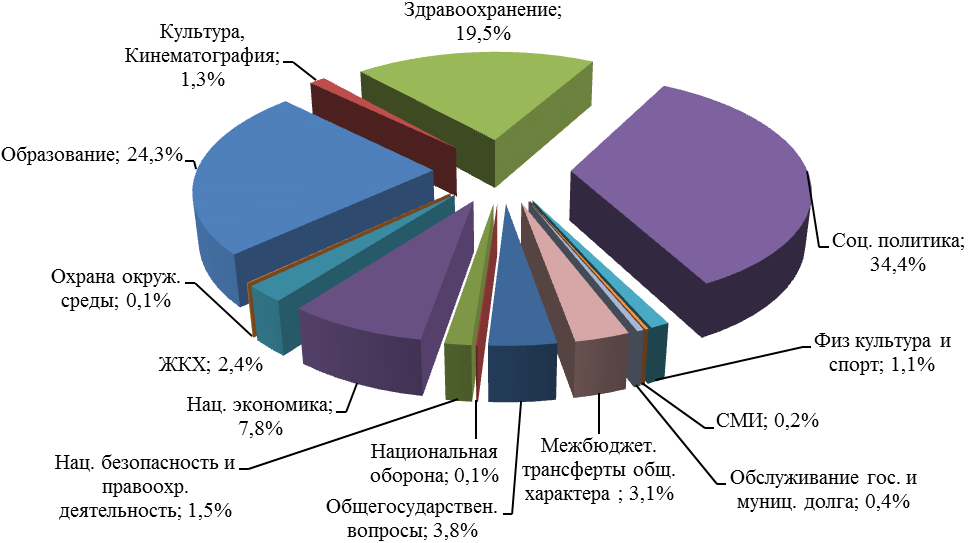 Структура исполнения по разделам классификации расходов бюджета характеризуется следующим образом.За 1 квартал 2014 года доля расходов, направленных на социально-культурную сферу, составила 80,8 %: "Социальная политика" – 34,4 %,  "Образование" – 24,3 %,  "Здравоохранение" – 19,5 %, "Культура, кинематография" – 1,3 %, "Физическая культура и спорт" – 1,1 %,  "Средства массовой информации" - 0,2 %.	На поддержку отраслей "Национальная экономика" и "Жилищно-коммунальное хозяйство" направлено 7,8 % и 2,4 % соответственно.	Доля по остальным разделам составила от 0,1 %  ("Охрана окружающей среды", "Национальная оборона") до 3,8 % ("Общегосударственные вопросы ").По разделу "Обслуживание государственного и муниципального долга" доля исполненных расходов составила 0,4 %.	Следует отметить, что по итогам 1 квартала 2014 года складывается неравномерное исполнение расходов краевого бюджета по разделам.  Так, бюджетные ассигнования выше среднекраевого уровня (19,8 %) исполнены по пяти разделам:	"Национальная оборона"- 49,2 %,"Социальная политика" – 30,3 %,"Образование" – 22,9 %,	"Межбюджетные трансферты общего характера" – 20,9 %,	"Здравоохранение" – 19,9 %.По остальным  разделам исполнение бюджетных ассигнований сложилось следующим образом:"Национальная безопасность и правоохранительная деятельность" – 18,7 %;"Культура и кинематография" – 16,2 %,"Общегосударственные вопросы" – 15,3 %,"Физическая культура и спорт" – 12,6 %,"Обслуживание государственного и муниципального долга" – 11,5 %,"Национальная экономика" – 9,6 %,"Охрана окружающей среды" – 8,9 %. "Жилищно-коммунальное хозяйство" – 7,2 %,"Средства массовой информации" – 7,1 %.	Анализ исполнения расходов краевого бюджета по экономическому содержанию в соответствии с классификацией операций сектора государственного управления (КОСГУ) за отчетный период  2014 года представлен в таблице.(тыс. рублей)Основная доля (54,7 %) средств краевого бюджета направлена                     на безвозмездные перечисления бюджетам и организациям – 37,1 % и 17,6 % соответственно, на социальное обеспечение – 30,0 %. На оплату труда             и начисления на выплаты по оплате труда направлено 7,8 %, на оплату работ, услуг – 4,6 %, прочие расходы  - 0,1 %.Исполнение указанных расходов сложилось следующим образом: социальное обеспечение – 33,5 % годовых бюджетных назначений, расходы на оплату труда и начисления на выплаты по оплате труда – 23,2 %, безвозмездные перечисления организациям, бюджетам – 16,9 % и 21,3 % соответственно. На низком уровне исполнены расходы на оплату работ, услуг – 9,1 %, на увеличение стоимости основных средств и материальных запасов  - соответственно 7,7 % и 4,7 %, прочие расходы – 1,4 %.	Согласно ведомственной классификации расходы краевого бюджета исполняли 37 главных распорядителей бюджетных средств (далее - ГРБС). 	Исполнение бюджетных ассигнований за 1 квартал 2014 года ГРБС представлено в таблице.  (тыс. рублей)	В 1 квартале 2014 года основной объем исполненных расходов (87,2 %) приходится на 5 ГРБС:департамент труда и социального развития Приморского края (33,9 %),департамент образования и науки Приморского края (24,7 %),департамент здравоохранения Приморского края (19,8 %), департамент дорожного хозяйства Приморского края (5,2 %), департамент финансов Приморского края (3,6 %).На остальных ГРБС приходится от 2,4 % (департамент по жилищно-коммунальному хозяйству и топливным ресурсам Приморского края)                   до 0,02 % (департамент энергетики, нефтегазового комплекса и угольной промышленности Приморского края).	Выше среднекраевого уровня (более 19,8 %)  исполнены расходы 14 ГРБС: департаментом записи актов гражданского состояния Приморского края (37,3 %), департаментом труда и социального развития Приморского края (31,3 %), уполномоченным по правам человека в Приморском крае (25,2 %), департаментом государственного заказа Приморского края (24,3 %), департаментом образования и науки Приморского края (22,9 %), инспекцией регионального строительного надзора и контроля в области долевого строительства Приморского края (21,8 %), департаментом гражданской защиты Приморского края (21,7 %), департаментом по тарифам Приморского края (21,6 %), департаментом экономики Приморского края (20,8 %), департаментом по охране, контролю и регулированию использования объектов животного мира Приморского края (20,5 %), архивным отделом Приморского края (20,2 %), государственной ветеринарной инспекцией Приморского края (20,0 %), департаментом здравоохранения Приморского края (19,9 %).	Исполнение расходных обязательств ниже 5,0 % сложилось по 5 ГРБС: департаменту по делам молодежи Приморского края  (3,5  %), департаменту промышленности и транспорта Приморского края (3,5 %), департаменту рыбного хозяйства и водных биологических ресурсов Приморского края (2,2  %), департаменту энергетики, нефтегазового комплекса и угольной промышленности Приморского края (1,2 %), департаменту градостроительства Приморского края (0,6 %).Государственные программы Приморского краяВ соответствии с Законом Приморского края от 28.02.2014 № 371-КЗ "О внесении изменений в Закон Приморского края "О краевом бюджете на 2014 год и плановый период 2015 и 2016 годов" бюджетные ассигнования на реализацию мероприятий 17 государственных программ Приморского края (далее - ГП) составляют 77860640,7 тыс. рублей. Согласно отчету бюджетные назначения на 2014 год на реализацию ГП в общей сумме увеличены на 294380,6 тыс. рублей, из них:увеличены плановые показатели по ГП "Социальная поддержка населения Приморского края" на 294418,6 тыс. рублей;уменьшены бюджетные ассигнования на реализацию ГП "Экономическое развитие и инновационная экономика Приморского края" на 38,0 тыс. рублей.Таким образом, уточненные бюджетные назначения на реализацию мероприятий ГП в 2014 году составили 78155021,3 тыс. рублей. 	Общее исполнение программной части краевого бюджета за 1 квартал 2014 года – 15674166,6 тыс. рублей или 20,1 % от уточненных бюджетных назначений. Доля в общем объеме расходов составляет 97,1 %.	Расходы краевого бюджета, предусмотренные на непрограммные направления деятельности органов государственной власти, исполнены в объеме 468011,1 тыс. рублей,  или 14,4 % ( 3251004,8 тыс. рублей). На их долю в общем объеме исполненных расходов приходится 2,9 %. 	Структура исполнения краевого бюджета за 1 квартал 2014 года в разрезе ГП представлена диаграммой.Наибольший объем расходов краевого бюджета, направленных на реализацию программных мероприятий по состоянию на 01.04.2014 (86,8 %), приходится на  5 ГП, из них:"Социальная поддержка населения Приморского края" – 33,4 % (5391842,6 тыс. рублей);	"Развитие образования Приморского края" – 23,5 % (3799720,8 тыс. рублей);	"Развитие здравоохранения Приморского края" – 19,8 % (3191680,0  тыс. рублей);	"Развитие транспортного комплекса Приморского края" – 5,4 % (866644,6 тыс. рублей);	"Экономическое развитие и инновационная экономика Приморского края" – 4,7 % (755079,1 тыс. рублей).	Доли остальных программ составляют от 0,03 % ("Энергоэффективность, развитие газоснабжения и энергетики в Приморском крае", "Развитие рыбохозяйственного комплекса в Приморском крае") до 2,5 % ("Обеспечение доступным жильем и качественными услугами жилищно-коммунального хозяйства населения Приморского края"). 	Анализ исполнения бюджетных ассигнований за 1 квартал 2014 года представлен в таблице.  (тыс. рублей)За отчетный период сложилось неравномерное исполнение ГП и представлено следующим образом:На высоком уровне (более 20,0 %) освоены бюджетные ассигнования, предусмотренные на реализацию трех ГП: "Социальная поддержка  населения Приморского края" – 31,4 %,"Развитие образования Приморского края" – 23,4 %,"Содействие занятости населения Приморского края" – 20,7 %.На уровне от 10,0 % до 20,0 % исполнены плановые назначения по семи ГП:"Развитие здравоохранения в Приморском крае" – 19,9 %,"Защита населения и территории от чрезвычайных ситуаций, обеспечение пожарной безопасности людей на водных объектах Приморского края" – 18,8 %,"Развитие культуры Приморского края" – 17,8 %,"Экономическое развитие и инновационная экономика Приморского края" – 17,1 %,"Развитие лесного хозяйства в Приморском крае" – 13,3 %,"Развитие физической культуры и спорта Приморского края" – 11,5 %,"Развитие транспортного комплекса в Приморском крае" – 10,3 %.На низком уровне сложилось исполнение уточненных бюджетных ассигнований по семи ГП: от 0,4 % ("Энергоэффективность, развитие газоснабжения и энергетики в Приморском крае") до 9,3 % ("Охрана окружающей среды Приморского края").Следует отметить, что при проведении анализа исполнения программных мероприятий установлено, что главными распорядителями бюджетных средств не осуществлялись следующие социально-значимые расходы:	ГП "Развитие здравоохранения Приморского края"	Департаментом здравоохранения Приморского края на:социальное обеспечение детей-сирот и детей, оставшихся без попечения родителей, и лиц из числа детей-сирот и детей, оставшихся без попечения родителей, обучающихся в краевых государственных учреждениях в части выплаты стипендий учащимся, получающим среднее профессиональное образование – 1731,6 тыс. рублей; софинансирование приобретения оборудования и расходных материалов для неонатального и аудиологического скрининга за счет средств краевого бюджета – 40000,0 тыс. рублей;приобретение модульных фельдшерско-акушерских пунктов на территории Приморского края – 150000,0 тыс. рублей;обеспечение лекарственными препаратами, изделиями медицинского назначения, расходными материалами, а также специализированными продуктами питания для детей за счет средств краевого бюджета – 279743,0 тыс. рублей;софинансирование приобретения оборудования для проведения пренатальной (дородовой) диагностики нарушений развития ребенка за счет средств краевого бюджета – 80000,0 тыс. рублей;обеспечение полноценным питанием беременных женщин, кормящих матерей, а также детей в возрасте до трех лет по заключению врачей – 10257,0 тыс. рублей;финансовое обеспечение закупок антивирусных препаратов для профилактики и лечения лиц, инфицированных вирусами иммунодефицита человека и гепатитов В и С – 189286,6 тыс. рублей;мероприятия по противодействию распространению наркотиков – 7860,0 тыс. рублей;мероприятия по профилактике правонарушений и борьбе с преступностью – 800,0 тыс. рублей. ГП "Развитие образования Приморского края"Департаментом образования и науки Приморского края на:организацию дистанционного образования детей-инвалидов – 2257,0 тыс. рублей;реализацию комплексных многоуровневых программ обучения, поддержки и развития одарённых детей в специализированных школах, в том числе школах-интернатах и профильных школах при учреждениях высшего профессионального образования – 49470,0 тыс. рублей; предоставление субсидий из краевого бюджета бюджетам муниципальных образований Приморского края на: строительство, реконструкцию зданий (в том числе проектно-изыскательские работы) муниципальных образовательных учреждений, реализующих основную общеобразовательную программу дошкольного образования – 856635,0 тыс. рублей; капитальный ремонт зданий муниципальных общеобразовательных учреждений – 131920,0 тыс. рублей;мероприятия по противодействию распространению наркотиков – 1697,0 тыс. рублей;мероприятия по профилактике правонарушений и борьбе с преступностью – 194,0 тыс. рублей. ГП "Социальная поддержка  населения Приморского края" Департаментом образования и науки Приморского края на единовременную социальную выплату на ремонт жилого помещения лицам из числа детей-сирот и детей, оставшихся без попечения родителей – 1798,0 тыс. рублей.Департаментом труда и социального развития Приморского края на:предоставление социальной выплаты на приобретение жилого помещения реабилитированным лицам и членам их семей – 17271,0 тыс. рублей;меры социальной поддержки по оплате проезда обучающихся общеобразовательных организаций, обучающихся очной формы обучения профессиональных образовательных организаций и образовательных организаций высшего образования железнодорожным транспортом общего пользования в пригородном сообщении – 20006,0 тыс. рублей;мероприятия по профилактике правонарушений и борьбе с преступностью – 309,0 тыс. рублей. Департаментом градостроительства Приморского края на реконструкцию зданий под психоневрологический интернат в с. Новосысоевка Яковлевского района – 10000,0 тыс. рублей.Департаментом внутренней политики Приморского края на:информационно-правовое обеспечение мероприятий по социальной поддержке инвалидов, содействие деятельности общественных организаций инвалидов Приморского края – 1111,0 тыс. рублей;социальную адаптацию инвалидов, вовлечение их в общественно-культурную и спортивную жизнь, творческую и социокультурную реабилитацию инвалидов – 4286,0 тыс. рублей;предоставление субсидий:Приморской краевой организации общероссийской общественной организации "Всероссийское общество инвалидов" – 9000,0 тыс. рублей;Приморской краевой организации Общероссийской общественной организации инвалидов "Всероссийское ордена Трудового Красного Знамени общество слепых" – 550,0 тыс. рублей;Приморскому региональному отделению Общероссийской общественной организации инвалидов "Всероссийское общество глухих" – 450,0 тыс. рублей;Приморской краевой общественной организации ветеранов (пенсионеров) войны, труда, Вооруженных Сил и правоохранительных органов – 15000,0 тыс. рублей.Следует отметить, что бюджетные ассигнования на обеспечение беспрепятственного доступа инвалидов к объектам социальной инфраструктуры и информации (план – 8110,0 тыс. рублей) в рамках реализации указанной ГП в 1 квартале 2014 года не осуществлялись, в том числе по: департаменту информатизации и телекоммуникаций Приморского края - 40,0  тыс. рублей; департаменту труда и социального развития Приморского края – 8070,0 тыс. рублей.ГП "Развитие культуры Приморского края"Департаментом культуры Приморского края на:обеспечение беспрепятственного доступа инвалидов к объектам социальной инфраструктуры и информации – 200,0 тыс. рублей;социальную адаптацию инвалидов, вовлечение их в общественно-культурную и спортивную жизнь, творческую и социокультурную реабилитацию инвалидов – 1845,0 тыс. рублей;мероприятия по противодействию распространению наркотиков – 300,0 тыс. рублей;мероприятия по профилактике правонарушений и борьбе с преступностью – 2500,0 тыс. рублей; приобретение (строительство) здания для государственного бюджетного учреждения культуры "Приморская краевая публичная библиотека им. А.М. Горького" – 300781,0 тыс. рублей; мероприятия по проведению паспортизации объектов культурного наследия регионального значения и установлению границ территорий и зон охраны объектов культурного наследия регионального значения – 7382,0 тыс. рублей;субсидии из краевого бюджета бюджетам муниципальных образований Приморского края на: строительство, реконструкцию, ремонт объектов культуры (в том числе проектно-изыскательские работы), находящихся в муниципальной собственности, – 30000,0 тыс. рублей; приобретение светотехнического и звукоусиливающего оборудования для муниципальных учреждений культуры досугового типа, расположенных на территориях сельских поселений – 26300,0 тыс. рублей.Департаментом информационной политики Приморского края на изготовление и размещение информационных материалов, направленных на популяризацию социально значимых культурных мероприятий Приморского края на общую сумму 14295,0 тыс. рублей.Департаментом градостроительства Приморского края на:проектирование, проектно-изыскательские работы для объектов культуры на территории Приморского края – 51000,0 тыс. рублей; проектно-сметную документацию для проведения реконструкции (капитального ремонта) государственного автономного учреждения культуры "Приморский краевой драматический театр молодежи" – 10000,0 тыс. рублей. ГП "Обеспечение доступным жильем и качественными услугами жилищно-коммунального хозяйства населения Приморского края"Департаментом по жилищно-коммунальному хозяйству и топливным ресурсам Приморского края на:обеспечение мероприятий по переселению граждан из аварийного жилищного фонда с учетом необходимости развития малоэтажного жилищного строительства за счет средств бюджетов – 554184,7 тыс. рублей;обеспечение мероприятий по капитальному ремонту многоквартирных домов за счет средств бюджетов – 45643,5 тыс. рублей;предоставление субсидий бюджетам муниципальных образований Приморского края на финансовую поддержку управляющих организаций, товариществ собственников жилья либо жилищных кооперативов или иных специализированных потребительских кооперативов при проведении капитального ремонта многоквартирных домов, не вошедших в подпрограмму "Проведение капитального ремонта многоквартирных домов в Приморском крае" на 2013-2015 годы – 163416,5 тыс. рублей;предоставление субвенций на регистрацию и учет граждан, имеющих право на получение жилищных субсидий в связи с переселением из районов Крайнего Севера и приравненных к ним местностям – 1776,5 тыс. рублей.Департаментом по делам молодежи Приморского края на предоставление: дополнительных социальных выплат молодым семьям - участникам Подпрограммы для приобретения (строительства) жилья экономкласса при рождении (усыновлении) одного ребенка – 15520,0 тыс. рублей;субсидий из краевого бюджета бюджетам муниципальных образований Приморского края на социальные выплаты молодым семьям для приобретения (строительства) жилья эконом - класса – 102875,0 тыс. рублей.Департаментом градостроительства Приморского края на: предоставление субсидий бюджетам муниципальных образований Приморского края на обеспечение земельных участков, предоставленных на бесплатной основе гражданам, имеющим трех и более детей, под строительство индивидуальных жилых домов, инженерной инфраструктурой для снижения затрат на строительство жилых домов и улучшения жилищных условий указанной категории граждан – 138475,8 тыс. рублей;строительство объектов обеспечения водоснабжения г. Владивостока и других населенных пунктов Приморского края из подземных источников Пушкинского месторождения (Второй этап строительства). 1 пусковой комплекс - "Водовод от сопки Опорной до РЧВ на о. Русский" – 273000,0 тыс. рублей.ГП "Развитие физической культуры и спорта Приморского края"Департаментом физической культуры и спорта Приморского края на: развитие адаптивной физической культуры и спорта инвалидов – 4900,0 тыс. рублей;приобретение комплекса зданий и сооружений турбазы "Горные ключи" в пос. Лозовый Приморского края для размещения краевого центра инвалидного спорта краевого государственного автономного учреждения "Центр спортивной подготовки - школа высшего спортивного мастерства" – 30000,0 тыс. рублей;предоставление субсидий:юридическим лицам (за исключением субсидий государственным и муниципальным учреждениям), индивидуальным предпринимателям на возмещение затрат и (или) недополученных доходов, возникающих при обеспечении ими занятий адаптивной физической культурой инвалидов и лиц с ограниченными возможностями здоровья – 3000,0 тыс. рублей;бюджетам муниципальных образований Приморского края на: строительство, реконструкцию и ремонт спортивных объектов муниципальной собственности – 116891,6 тыс. рублей; строительство плоскостных спортивных сооружений - универсальных спортивных площадок – 194000,0 тыс. рублей.ГП "Информационное общество"Департаментом информатизации и телекоммуникаций Приморского края на:обеспечение доступности для населения Приморского края и организаций современных услуг в сфере информационно-коммуникационных технологий, в том числе создание центров общественного доступа к официальным сайтам государственных органов в местах приема граждан и других публичных местах (инфоматы) – 14000,0 тыс. рублей;создание информационно-аналитической подсистемы электронного правительства Приморского края, развитие регионального сегмента единой системы межведомственного электронного документооборота, модернизация прикладных информационных систем 13000,0 тыс. рублей;субсидии из краевого бюджета бюджетам муниципальных образований Приморского края на мероприятия по созданию многофункциональных центров предоставления государственных и муниципальных услуг – 72000,0 тыс. рублей.Департаментом образования и науки Приморского края на:развитие сетевых образовательных услуг для детей, проживающих в отдаленных территориях, и детей с ограниченными возможностями здоровья на основе использования дистанционного обучения – 20952,0 тыс. рублей;субсидии из краевого бюджета бюджетам муниципальных образований Приморского края на мероприятия по программно-техническому обслуживанию сети доступа к сети Интернет муниципальных общеобразовательных учреждений Приморского края, включая оплату трафика – 18400,0 тыс. рублей.ГП "Развитие сельского хозяйства и регулирования рынков сельскохозяйственной продукции, сырья и продовольствия. Повышение уровня жизни сельского населения Приморского края" Департаментом сельского хозяйства и продовольствия Приморского края на социальные выплаты на обеспечение жильем:граждан Российской Федерации, проживающих в сельской местности Приморского края – 48000,0 тыс. рублей;молодых семей и молодых специалистов Российской Федерации, проживающих в сельской местности Приморского края –  27000,0 тыс. рублей.РЕЗЕРВНЫЕ ФОНДЫВ соответствии со статьей 81 Бюджетного кодекса Российской Федерации Администрацией Приморского края одновременно с отчетом об исполнении краевого бюджета за 1 квартал 2014 года представлен отчет об использовании бюджетных ассигнований резервного фонда. Согласно отчету бюджетные ассигнования предусмотрены на 2014 год на образование:резервного фонда Администрации края в сумме 182000,0 тыс. рублей;целевого резерва материальных ресурсов Приморского края для предупреждения и ликвидации чрезвычайных ситуаций природного и техногенного характера – 16924,0 тыс. рублей;целевого финансового резерва для ликвидации чрезвычайных ситуаций в Приморском крае – 10500,0 тыс. рублей.За период январь-март 2014 года бюджетные ассигнования резервного фонда Администрации Приморского края  направлены в общем объеме 27141,1 тыс. рублей согласно распоряжениям Администрации Приморского края:на оказание разовой материальной помощи гражданам, пострадавшим в результате чрезвычайной ситуации в связи с:сильными ливневыми осадками в период с 24 по 30 июля 2013 года на территориях Дальнереченского, Кировского, Ольгинского, Тернейского, Чугуевского муниципальных районов Приморского края и на оплату услуг почтовой связи, связанных с выплатой разовой материальной помощи гражданам - 21913,9 тыс. рублей (от 20.02.2014 № 50-ра);пожаром в Амгунском сельском поселении Тернейского муниципального района и на оплату услуг почтовой связи, связанных с выплатами гражданам - 5227,3 тыс. рублей (от 12.03.2014 № 74-ра).Контрольно-счетная палата отмечает, что в отчете о расходовании средств резервного фонда Администрации Приморского края за январь-март 2014 года по департаменту здравоохранения Приморского края включены кассовые расходы в объеме 633,6 тыс. рублей на проведение ремонта пищеблока в здании КГБУ "Пластунская районная больница", пострадавшего в результате ливневых дождей в период с 24 по 30 июля 2013 года на территории Тернейского муниципального района Приморского края (от 18.03.2014 № 81-р), тогда как в отчете об исполнении краевого бюджета и квартальной бюджетной отчетности департамента здравоохранения Приморского края за 1 квартал 2014 года указанные средства не отражены. Согласно имеющейся информации их расходование запланировано на 2 квартал 2014 года.Расходы за счет средств финансового резерва для ликвидации чрезвычайных ситуаций в Приморском крае и резерва материальных ресурсов Приморского края для предупреждения и ликвидации чрезвычайных ситуаций природного и техногенного характера в период январь-март 2014 года не производились.ИСТОЧНИКИ ФИНАНСИРОВАНИЯ ДЕФИЦИТА КРАЕВОГО БЮДЖЕТАПланируемый размер дефицита на 2014 год составляет 7640529,3 тыс. рублей. За 1 квартал 2014 года краевой бюджет исполнен с дефицитом в сумме 1490657,9 тыс. рублей.За январь-март 2014 года в краевой бюджет привлекались кредиты от кредитных организаций (ОАО "Сбербанк") в сумме 5000000,0 тыс. рублей. Также направлялись средства на погашение бюджетных кредитов от кредитных организаций в сумме 6734500,0 тыс. рублей.Кредиты от других бюджетов бюджетной системы Российской Федерации в краевой бюджет не привлекались и средства на погашение краевым бюджетом бюджетных кредитов от других бюджетов бюджетной системы Российской Федерации не направлялись.Возврат бюджетных кредитов в краевой бюджет от муниципальных образований Приморского края составил 2067,0 тыс. рублей (0,8 % к плану года). Средства от возврата бюджетных кредитов, предоставленных юридическим лицам, в 1 квартале 2014 года в краевой бюджет не поступали.За отчетный период бюджетные кредиты муниципальным образованиям Приморского края не предоставлялись. Изменение остатков на счетах по учету средств краевого бюджета в объеме 3223090,9 тыс. рублей сложилось за счет увеличения прочих остатков денежных средств краевого бюджета - 21776791,8 тыс. рублей, уменьшения прочих остатков денежных средств - 24999882,7 тыс. рублей.ВЫВОДЫ1.  Законом Приморского края от 28.02.2014 № 371-КЗ на 2014 год предусмотрены доходы в сумме 73469392,4 тыс. рублей, расходы - 81109921,7 тыс. рублей, дефицит - 7640529,3 тыс. рублей. Согласно отчету Администрации Приморского края об исполнении краевого бюджета за 1 квартал 2014 года расходы краевого бюджета на 2014 год уточнены на сумму 296104,4 тыс. рублей и составили 81406026,1 тыс. рублей.2. Исполнение краевого бюджета за 1 квартал 2014 года по сравнению с соответствующими периодами двух предыдущих лет характеризуется снижением уровня поступлений по доходам, ростом уровня исполнения расходов и возникновением бюджетного дефицита.Бюджетные назначения за 1 квартал 2014 года исполнены по доходам в сумме 14651519,8 тыс. рублей, или 19,9 % годовых плановых назначений               (в 2013 году - 23,1 %, в 2012 году - 25,8 %); по расходам - 16142177,7 тыс. рублей, или 19,8 % (в 2013 году - 19,2 %, в 2012 году - 18,3 %). В связи с превышением расходов над доходами краевой бюджет исполнен с дефицитом в размере 1490657,9 тыс. рублей (с профицитом                 в 2013 году - 542582,7 тыс. рублей и в 2012 году - 1823308,8 тыс. рублей). За отчетный период в краевой бюджет привлекались кредиты от кредитных организаций в размере 5000000,0 тыс. рублей.3. В структуре поступлений налоговые и неналоговые доходы, полученные в краевой бюджет за отчетный период, составили 79,8 %,                или 11689233,7 тыс. рублей, безвозмездные поступления - 20,2 %,                       или 2962286,1 тыс. рублей.Основной объем налоговых и неналоговых доходов за январь-март 2014 года обеспечен поступлениями следующих видов налогов: налогом на доходы физических лиц (44,1 %), налогом на прибыль организаций (22,8 %), акцизами по подакцизным товарам (продукции) (11,7 %); налогом на имущество организаций (9,8 %), налогом, взимаемым в связи с применением упрощенной системы налогообложения (6,7 %).4. Контрольно-счетная палата обращает внимание на неравномерность исполнения краевого бюджета по разделам функциональной классификации расходов (49,2 % до 7,1 %).	5. Главными распорядителями бюджетных средств расходы                          за 1 квартал 2014 года исполнены на уровне от 37,3 % (департаментом записи актов гражданского состояния Приморского края) до 0,6 %. Крайне низкое исполнение расходов сложилось по 5 главным распорядителям средств: департаменту по делам молодежи Приморского края (3,5 %), департаменту промышленности и транспорта Приморского края (3,5 %), департаменту рыбного хозяйства и водных биологических ресурсов Приморского края (2,2 %), департаменту энергетики, нефтегазового комплекса и угольной промышленности Приморского края (1,2 %), департаменту градостроительства Приморского края (0,6 %).6. За отчетный период исполнение годовых бюджетных назначений (78155021,3 тыс. рублей), предусмотренных на реализацию мероприятий 17 государственных программ, составило 15674166,6 тыс. рублей, или 20,1 %. Доля их в общем объеме исполненных расходов составляет 97,1 %.За отчетный период исполнение государственных программ сложилось на уровне от 31,4 % до 0,4 %.При этом на низком уровне исполнены бюджетные назначения, предусмотренные на реализацию семи государственных программ: "Охрана окружающей среды Приморского края" (9,3 %); "Развитие сельского хозяйства и регулирования рынков сельскохозяйственной продукции, сырья и продовольствия. Повышение уровня жизни сельского населения Приморского края" (9,0 %); "Обеспечение доступным жильем и качественными услугами жилищно-коммунального хозяйства населения Приморского края"(7,8 %); "Информационное общество" (6,5 %); "Развитие рыбохозяйственного комплекса в Приморском крае" (2,2 %); "Развитие туризма в Приморском крае" (1,3 %); "Энергоэффективность, развитие газоснабжения и энергетики в Приморском крае" (0,4 %).Кроме того, установлено, что главными распорядителями бюджетных средств в 1 квартале 2014 года осуществлялись не все социально-значимые расходы, из них в рамках реализации мероприятий государственных программ:"Развитие здравоохранения Приморского края":департаментом здравоохранения Приморского края - расходы, предусмотренные на: социальное обеспечение детей-сирот и детей, оставшихся без попечения родителей, и лиц из числа детей-сирот и детей, оставшихся без попечения родителей, обучающихся в краевых государственных учреждениях в части выплаты стипендий учащимся, получающим среднее профессиональное образование (годовые бюджетные назначения - 1731,6 тыс. рублей); приобретение модульных фельдшерско-акушерских пунктов на территории Приморского края (150000,0 тыс. рублей);обеспечение лекарственными препаратами, изделиями медицинского назначения, расходными материалами, а также специализированными продуктами питания для детей за счет средств краевого бюджета (279743,0 тыс. рублей);"Социальная поддержка населения Приморского края": департаментом образования и науки Приморского края - на единовременную социальную выплату на ремонт жилого помещения лицам из числа детей-сирот и детей, оставшихся без попечения родителей (1798,0 тыс. рублей); департаментом труда и социального развития Приморского края - меры социальной поддержки по оплате проезда обучающихся общеобразовательных организаций, обучающихся очной формы обучения профессиональных образовательных организаций и образовательных организаций высшего образования железнодорожным транспортом общего пользования в пригородном сообщении (20006,0 тыс. рублей);"Обеспечение доступным жильем и качественными услугами жилищно-коммунального хозяйства населения Приморского края":департаментом градостроительства Приморского края - на предоставление субсидий бюджетам муниципальных образований Приморского края на обеспечение земельных участков, предоставленных на бесплатной основе гражданам, имеющим трех и более детей, под строительство индивидуальных жилых домов, инженерной инфраструктурой для снижения затрат на строительство жилых домов и улучшения жилищных условий указанной категории граждан (138475,8 тыс. рублей).Также не исполнялись капитальные расходы, предусмотренные на 2014 год на строительство, реконструкцию объектов государственной (муниципальной) собственности, на проведение капитального ремонта, на проектирование, проектно-изыскательские работы в рамках таких государственных программ, как:"Развитие образования Приморского края" - департаментом образования и науки Приморского края на предоставление субсидий из краевого бюджета бюджетам муниципальных образований Приморского края на: строительство, реконструкцию зданий (в том числе проектно-изыскательские работы) муниципальных образовательных учреждений, реализующих основную общеобразовательную программу дошкольного образования (856635,0 тыс. рублей); капитальный ремонт зданий муниципальных общеобразовательных учреждений (131920,0 тыс. рублей);"Социальная поддержка  населения Приморского края" - департаментом градостроительства Приморского края на реконструкцию зданий под психоневрологический интернат в с. Новосысоевка Яковлевского района (10000,0 тыс. рублей);"Развитие культуры Приморского края":департаментом культуры Приморского края на:приобретение (строительство) здания для государственного бюджетного учреждения культуры "Приморская краевая публичная библиотека им. А.М. Горького" (300781,0 тыс. рублей);субсидии из краевого бюджета бюджетам муниципальных образований Приморского края на: строительство, реконструкцию, ремонт объектов культуры (в том числе проектно-изыскательские работы), находящихся в муниципальной собственности (30000,0 тыс. рублей); департаментом градостроительства Приморского края на:проектирование, проектно-изыскательские работы для объектов культуры на территории Приморского края (51000,0 тыс. рублей);проектно-сметную документацию для проведения реконструкции (капитального ремонта) государственного автономного учреждения культуры "Приморский краевой драматический театр молодежи" (10000,0 тыс. рублей);"Обеспечение доступным жильем и качественными услугами жилищно-коммунального хозяйства населения Приморского края" - департаментом по жилищно-коммунальному хозяйству и топливным ресурсам Приморского края на предоставление субсидий бюджетам муниципальных образований Приморского края на финансовую поддержку управляющих организаций, товариществ собственников жилья либо жилищных кооперативов или иных специализированных потребительских кооперативов при проведении капитального ремонта многоквартирных домов, не вошедших в подпрограмму "Проведение капитального ремонта многоквартирных домов в Приморском крае" на 2013-2015 годы (163416,5 тыс. рублей).Следует отметить, что несвоевременное финансирование вышеперечисленных расходов влечет за собой позднее проведение торгов, заключение контрактов, что, как следствие, приводит к невыполнению программных мероприятий в целом и, соответственно, к недостижению ожидаемых результатов реализации государственных программ Приморского края.7. Контрольно-счетная палата отмечает несоответствие показателей в представленном отчете о расходовании средств резервного фонда Администрации Приморского края за январь-март 2014 года и отчете об исполнении краевого бюджета за 1 квартал 2014 года (633,6 тыс. рублей).ПредседательКонтрольно-счетной палатыПриморского края							Д.А. ВиноградовПоказателиЗакон Приморского края от 19.12.2013 № 334-КЗЗакон Приморского края от 19.12.2013 № 334-КЗОтклонение(+ / -)Отклонение(+ / -)Показателипервоначальная редакцияв редакции Закона от 28.02.2014 № 371-КЗсумма%Доходы 73100066,573469392,4369325,90,5в том числе:налоговые и неналоговые доходы57173933,057173933,00,00,0безвозмездные поступления15926133,516295459,4369325,92,3Расходы79761516,081109921,71348405,71,7Дефицит (-)-6661449,5-7640529,3-979079,8ПоказателиУтверждено Законом от 28.02.2014№ 371-КЗна 2014 годСумма коррек-тировки плановых назначений на 2014 годУточненные плановые показатели на 2014 годИсполнено за 1 квартал 2014 годаИсполнено за 1 квартал 2014 годаНеиспол-ненные назначенияПоказателиУтверждено Законом от 28.02.2014№ 371-КЗна 2014 годСумма коррек-тировки плановых назначений на 2014 годУточненные плановые показатели на 2014 годсумма%Неиспол-ненные назначенияДоходы 73469392,40,073469392,414651519,819,958817872,6в том числе:налоговые и неналоговые 57173933,00,057173933,011689233,720,445484699,3безвозмездные поступления16295459,40,016295459,42962286,118,213333173,3Расходы81109921,7296104,481406026,116142177,719,865263848,4Дефицит (-)-7640529,30,0-7640529,3-1490657,9Наименование показателяУтверждено Законом от 28.02.2014 № 371-КЗна 2014 годИсполненоза 1 квартал 2014 года% исп.Отклонения (гр.3 - гр.4)12345 НАЛОГОВЫЕ И НЕНАЛОГОВЫЕ ДОХОДЫ57 173 933,011 689 233,720,4-45 484 699,3 НАЛОГИ НА ПРИБЫЛЬ, ДОХОДЫ37 579 559,07 821 295,820,8-29 758 263,2 Налог на прибыль организаций13 184 611,02 669 156,220,2-10 515 454,8 Налог на доходы физических лиц24 394 948,05 152 139,621,1-19 242 808,4 НАЛОГИ НА ТОВАРЫ (РАБОТЫ, УСЛУГИ), РЕАЛИЗУЕМЫЕ НА ТЕРРИТОРИИ РОССИЙСКОЙ ФЕДЕРАЦИИ7 181 755,01 367 433,319,0-5 814 321,7 Акцизы по подакцизным товарам (продукции), производимым на территории Российской Федерации7 181 755,01 367 433,319,0-5 814 321,7 НАЛОГИ НА СОВОКУПНЫЙ ДОХОД3 405 166,0787 024,523,1-2 618 141,5 Налог, взимаемый в связи с применением упрощенной системы налогообложения3 405 166,0786 960,223,1-2 618 205,8 Единый сельскохозяйственный налог (за налоговые периоды, истекшие до 1 января 2011 года)0,064,364,3 НАЛОГИ НА ИМУЩЕСТВО7 826 439,01 308 813,616,7-6 517 625,4 Налог на имущество организаций6 764 844,01 145 616,016,9-5 619 228,0 Транспортный налог - всего, в том числе1 060 122,0162 397,715,3-897 724,3 Транспортный налог с организаций194 022,058 711,130,3-135 310,9 Транспортный налог с физических лиц866 100,0103 686,612,0-762 413,4 Налог на игорный бизнес1 473,0799,954,3-673,1 НАЛОГИ, СБОРЫ И РЕГУЛЯРНЫЕ ПЛАТЕЖИ ЗА ПОЛЬЗОВАНИЕ ПРИРОДНЫМИ РЕСУРСАМИ592 364,0134 807,222,8-457 556,8 Налог на добычу полезных ископаемых282 164,065 352,023,2-216 812,0 Сборы за пользование объектами животного мира и за пользование объектами водных биологических ресурсов310 200,069 455,222,4-240 744,8 ГОСУДАРСТВЕННАЯ ПОШЛИНА62 762,023 771,937,9-38 990,1 ЗАДОЛЖЕННОСТЬ И ПЕРЕРАСЧЕТЫ ПО ОТМЕНЕННЫМ НАЛОГАМ, СБОРАМ И ИНЫМ ОБЯЗАТЕЛЬНЫМ ПЛАТЕЖАМ0,0524,3524,3 ДОХОДЫ ОТ ИСПОЛЬЗОВАНИЯ ИМУЩЕСТВА, НАХОДЯЩЕГОСЯ В ГОСУДАРСТВЕННОЙ И МУНИЦИПАЛЬНОЙ СОБСТВЕННОСТИ32 061,06 318,719,7-25 742,3 Проценты, полученные от предоставления бюджетных кредитов внутри страны8 480,01 463,017,3-7 017,0 Доходы, получаемые в виде арендной либо иной платы за передачу в возмездное пользование государственного и муниципального имущества (за исключением имущества бюджетных и автономных учреждений, а также имущества государственных и муниципальных унитарных предприятий, в том числе казенных)20 667,03 818,218,5-16 848,8 Доходы от перечисления части прибыли, остающейся после уплаты налогов и иных обязательных платежей государственных унитарных предприятий субъектов Российской Федерации1 635,00,00,0-1 635,0 Доходы от эксплуатации и использования имущества автомобильных дорог, находящихся в собственности субъектов Российской Федерации1 279,0270,921,2-1 008,1 Прочие поступления от использования имущества, находящегося в собственности субъектов Российской Федерации (за исключением имущества бюджетных и автономных учреждений субъектов Российской Федерации, а также имущества государственных унитарных предприятий субъектов Российской Федерации, в том числе казенных)0,0766,6766,6 ПЛАТЕЖИ ПРИ ПОЛЬЗОВАНИИ ПРИРОДНЫМИ РЕСУРСАМИ164 327,044 887,827,3-119 439,2 Плата за негативное воздействие на окружающую среду130 000,034 994,826,9-95 005,2 Платежи при пользовании недрами2 783,0527,619,0-2 255,4 Плата за использование лесов31 544,09 365,429,7-22 178,6 ДОХОДЫ ОТ ОКАЗАНИЯ ПЛАТНЫХ УСЛУГ (РАБОТ) И КОМПЕНСАЦИИ ЗАТРАТ ГОСУДАРСТВА8 879,024 081,7271,215 202,7 Доходы от оказания платных услуг (работ)3 772,0881,323,4-2 890,7 Доходы от компенсации затрат государства5 107,023 200,4454,318 093,4 ДОХОДЫ ОТ ПРОДАЖИ МАТЕРИАЛЬНЫХ И НЕМАТЕРИАЛЬНЫХ АКТИВОВ68 033,024 163,035,5-43 870,0 Доходы от продажи квартир64 256,023 464,036,5-40 792,0Доходы от реализации имущества, находящегося в государственной и муниципальной собственности (за исключением имущества бюджетных и автономных учреждений, а также имущества государственных и муниципальных унитарных предприятий, в том числе казенных)3 755,0693,518,5-3 061,5Доходы от продажи земельных участков, находящихся в государственной и муниципальной собственности (за исключением земельных участков бюджетных и автономных учреждений)22,05,525,2-16,5 АДМИНИСТРАТИВНЫЕ ПЛАТЕЖИ И СБОРЫ210,04 069,51 937,93 859,5 ШТРАФЫ, САНКЦИИ, ВОЗМЕЩЕНИЕ УЩЕРБА252 378,0138 981,555,1-113 396,5 ПРОЧИЕ НЕНАЛОГОВЫЕ ДОХОДЫ0,03 060,93 060,9Наименование показателяУтверждено Законом от 28.02.2014 № 371-КЗ на 2014 годИсполнено за 1 квартал 2014 года% исп.Отклонения (гр.3 - гр.4)Безвозмездные поступления от других бюджетов бюджетной системы Российской Федерации15223534,65217772,734,3-10005761,9в том числе:дотации8903937,12621033,029,4-6282904,1субсидии1416126,6214531,215,1-1201595,4субвенции4412708,91403002,131,8-3009706,8иные межбюджетные трансферты490762,0979206,4199,5488444,4прочие безвозмездные поступления от бюджетов государственных внебюджетных фондов0,049007,649007,6Безвозмездные поступления от государственных (муниципальных) организаций1071924,8-45938,0-4,3-1117862,8Доходы бюджетов бюджетной системы РФ от возврата остатков субсидий, субвенций и иных межбюджетных трансфертов, имеющих целевое назначение, прошлых лет0,0474922,1474922,1Возврат остатков субсидий, субвенций и иных межбюджетных трансфертов, имеющих целевое назначение, прошлых лет 0,0-2684470,7-2684470,7ВСЕГО БЕЗВОЗМЕЗДНЫХ ПОСТУПЛЕНИЙ16295459,42962286,118,2-13333173,3Код раз-делаНаименование  разделовУтверждено законом Приморского края от 19.12.2013         № 334-КЗУтверждено законом Приморского края от 28.02.2014         № 371-КЗУточненные бюджетные назначения на 2014 годОтклонения (+,-)Код раз-делаНаименование  разделовУтверждено законом Приморского края от 19.12.2013         № 334-КЗУтверждено законом Приморского края от 28.02.2014         № 371-КЗУточненные бюджетные назначения на 2014 годОтклонения (+,-)01Общегосударственные вопросы3985386,74014692,13988603,2-26088,902Национальная оборона27556,227556,227556,20,003Национальная безопасность и правоохранительная деятельность1339449,61339449,61339449,60,004Национальная экономика12548428,913090534,513090534,50,005Жилищно-коммунальное хозяйство5373304,25373304,25373304,20,006Охрана окружающей среды131523,9131523,9131523,90,007Образование16735653,717167991,817167991,80,008Культура, кинематография1275421,21275421,21275421,20,009Здравоохранение15872277,615872277,615872911,1633,510Социальная политика17678376,418023033,018344592,8321559,811Физическая культура и спорт1361974,51361974,51361974,50,012Средства массовой информации464214,1464214,1464214,10,013Обслуживание государственного и муниципального долга603409,0603409,0603409,00,014Межбюджетные трансферты общего характера 2364540,02364540,02364540,00,0Всего79761516,081109921,781406026,1296104,4Код    раз- делаНаименование разделовУточненные бюджетные назначенияна 2014 годУточненные бюджетные назначенияна 2014 годИсполнение за 1 квартал 2014 годаИсполнение за 1 квартал 2014 годаИсполнение за 1 квартал 2014 годаНеиспол-ненные бюджетные назначенияКод    раз- делаНаименование разделовсуммаУд. вес (%)сумма%Уд. вес (%)Неиспол-ненные бюджетные назначения01Общегосударственные вопросы3988603,24,9610675,015,33,83377928,202Национальная оборона27556,20,0313553,149,20,114003,103Национальная безопасность и правоохранительная деятельность1339449,61,6250099,918,71,51089349,704Национальная экономика13090534,516,11258279,39,67,811832255,205Жилищно-коммунальное хозяйство5373304,26,6388961,67,22,44984342,606Охрана окружающей среды131523,90,211758,98,90,1119765,007Образование17167991,821,13924110,822,924,313243881,008Культура, кинематография1275421,21,6206654,716,21,31068766,509Здравоохранение15872911,119,53151075,719,919,512721835,410Социальная политика18344592,822,55559345,830,334,412785247,011Физическая культура и спорт1361974,51,7171561,212,61,11190413,312Средства массовой информации464214,10,632781,47,10,2431432,713Обслуживание государственного и муниципального долга603409,00,769381,311,50,4534027,714Межбюджетные трансферты общего характера 2364540,02,9493939,020,93,11870601,0Всего81406026,1100,016142177,719,8100,065263848,4Наименование показателяКОСГУУточненные бюджетные назначения на 2014 годИсполнено за 1 квартал 2014 годаИсполнено за 1 квартал 2014 годаИсполнено за 1 квартал 2014 годаНеиспол-ненные назначенияНаименование показателяКОСГУУточненные бюджетные назначения на 2014 годсуммадоля(%)%Неиспол-ненные назначенияРасходы краевого бюджета, всего81406026,116142177,719,865263848,4в том числеГруппа 200 "Расходы"75108446,915772473,097,721,059335973,9Оплата труда и начисления на выплаты по оплате труда2105426310,51259787,87,823,24166522,7Оплата работ, услуг2208191530,0746124,84,69,17445405,2Обслуживание государственного (муниципального) долга230603409,069381,30,411,5534027,7Безвозмездные перечисления организациям24016748668,62834029,617,616,913914639,0Безвозмездные перечисления бюджетам25028189676,25994119,637,121,322195556,6Социальное обеспечение26014458436,84847456,730,033,59610980,1Прочие расходы2901490415,821573,20,11,41468842,6Группа 300 "Поступление нефинансовых активов"5446106,0369704,72,36,85076401,3Увеличение стоимости основных средств3103844500,5294908,81,87,73549591,7Увеличение стоимости материальных запасов3401601605,574795,90,54,71526809,6Группа 500 "Поступление финансовых активов"851473,20,00,00,0851473,2Увеличение стоимости акций и иных форм участия в капитале530851473,20,00,00,0851473,2№ п/пГРБСВедомствоУточненные бюджетные назначения на 2014 годИсполнено за 1 квартал 2014 годаИсполнено за 1 квартал 2014 годаИсполнено за 1 квартал 2014 годаНеиспол-ненные бюджетные назначения № п/пГРБСВедомствоУточненные бюджетные назначения на 2014 годсуммадоля%Неиспол-ненные бюджетные назначения 1Администрация Приморского края751577294,8104740,20,618,1472554,62Департамент финансов Приморского края7524042490,5583832,53,614,43458658,03Законодательное Собрание Приморского края753516096,991005,60,617,6425091,34Департамент дорожного хозяйства Приморского края7547618856,3838731,25,211,06780125,15Департамент информатизации и телекоммуникаций Приморского края755289500,615634,80,15,4273865,86Архивный отдел Приморского края75651956,310477,30,120,241479,07Уполномоченный по правам человека в Приморском крае75718884,34758,20,0325,214126,18Департамент сельского хозяйства и продовольствия Приморского края7581888105,5163247,91,08,61724857,69Департамент образования и науки Приморского края75917343359,33979357,424,722,913364001,910Департамент труда и социального развития Приморского края76017456806,85468755,033,931,311988051,811Департамент здравоохранения Приморского края76116061538,43191680,019,819,912869858,412Контрольно-счетная палата Приморского края76236699,87941,60,0521,628758,213Департамент лесного хозяйства Приморского края763475614,663135,80,413,3412478,814Департамент физической культуры и спорта Приморского края7641646132,2190289,51,211,61455842,715Департамент культуры Приморского края7651435896,7267129,41,718,61168767,316Департамент записи актов гражданского состояния Приморского края766133076,749699,70,337,383377,017Избирательная комиссия Приморского края767156958,521882,90,113,9135075,618Департамент по жилищно-коммунальному хозяйству и топливным ресурсам Приморского края7684375976,1382944,12,48,83993032,019Департамент гражданской защиты Приморского края7691161112,1252207,01,621,7908905,120Департамент по тарифам Приморского края77039056,78428,70,121,630628,021Департамент информационной политики Приморского края771475381,434396,40,27,2440985,022Инспекция регионального строительного надзора и контроля в области долевого строительства Приморского края77235950,07833,90,0521,828116,123Департамент по делам молодежи Приморского края774191329,56653,40,043,5184676,124Департамент градостроительства Приморского края7751342615,47526,20,050,61335089,225Государственная ветеринарная инспекция Приморского края776153513,330743,90,220,0122769,426Департамент земельных и имущественных отношений Приморского края7791689117,1137694,50,98,21551422,627Департамент международного сотрудничества и развития туризма Приморского края780100667,26711,80,046,793955,428Департамент по охране, контролю и регулированию использования объектов животного мира Приморского края78257445,211759,00,120,545686,229Департамент рыбного хозяйства и водных биологических ресурсов Приморского края783214587,74675,20,032,2209912,530Департамент экономики Приморского края784162273,833827,80,220,8128446,031Департамент по координации правоохранительной деятельности, исполнения административного законодательства и обеспечения деятельности мировых судей Приморского края785579488,3102492,40,617,7476995,932Департамент энергетики, нефтегазового комплекса и угольной промышленности Приморского края787237525,52896,10,021,2234629,433Департамент внутренней политики Приморского края78983696,98082,70,19,775614,234Департамент природных ресурсов и охраны окружающей среды Приморского края79065174,06256,30,049,658917,735Департамент промышленности и транспорта Приморского края794574959,320006,20,13,5554953,136Государственная жилищная инспекция Приморского края79539898,56017,50,0415,133881,037Департамент государственного заказа Приморского края79676990,018725,70,1224,358264,3Всего81406026,116142177,7100,019,865263848,4№ п/пНаименование ГП, ГРБСУточненные бюджетные назначения на 2014 годИсполнено на 01.04.2014Исполнено на 01.04.2014Исполнено на 01.04.2014Неисполнен-ные назначения№ п/пНаименование ГП, ГРБСУточненные бюджетные назначения на 2014 годсумма% испол-ненияУд. вес в общем объеме расхо-дов, %Неисполнен-ные назначенияПрограммная часть бюджета, всего78 155 021,315 674 166,620,197,162 480 854,71Развитие здравоохранения Приморского края16 027 387,83 191 680,019,919,812 835 707,8Департамент здравоохранения Приморского края16 027 387,83 191 680,019,912 835 707,82Развитие образования Приморского края16 246 451,23 799 720,823,423,512 446 730,4Департамент образования и науки Приморского края16 169 676,73 793 067,423,512 376 609,3Департамент по делам молодежи Приморского края72 874,56 653,49,166 221,1Департамент внутренней политики Приморского края3 900,00,00,03 900,03Социальная поддержка  населения Приморского края17 188 607,55 391 842,631,433,411 796 764,9Департамент информатизации и телекоммуникаций Приморского края40,00,00,040,0Департамент образования и науки Приморского края878 548,9186 290,021,2692 258,9Департамент труда и социального развития Приморского края16 269 621,65 205 552,632,011 064 069,0Департамент градостроительства Приморского края10 000,00,00,010 000,0Департамент внутренней политики Приморского края30 397,00,00,030 397,04Содействие занятости населения Приморского края1 130 874,5234 536,420,71,5896 338,1Департамент труда и социального развития Приморского края1 130 874,5234 536,420,7896 338,15Развитие культуры Приморского края1 561 109,4277 606,717,81,71 283 502,7Архивный отдел Приморского края51 956,310 477,320,241 479,0Департамент культуры Приморского края1 433 858,1267 129,418,61 166 728,7Департамент информационной политики Приморского края14 295,00,00,014 295,0Департамент градостроительства Приморского края61 000,00,00,061 000,06Обеспечение доступным жильем и качественными услугами жилищно-коммунального хозяйства населения Приморского края5 211 369,7404 321,67,82,54 807 048,1Департамент образования и науки Приморского края191 526,70,00,0191 526,7Департамент по жилищно-коммунальному хозяйству и топливным ресурсам Приморского края3 720 706,1382 944,110,33 337 762,0Департамент гражданской защиты населения Приморского края5 218,00,00,05 218,0Инспекция регионального строительного надзора и контроля в области долевого строительства Приморского края35 950,07 833,921,828 116,1Департамент по делам молодежи Приморского края118 455,00,00,0118 455,0Департамент градостроительства Приморского края1 097 115,47 526,10,71 089 589,3Департамент земельных и имущественных  отношений Приморского края2 500,00,00,02 500,0Государственная жилищная инспекция Приморского края39 898,56 017,515,133 881,07Защита населения и территории от чрезвычайных ситуаций, обеспечение пожарной безопасности людей на водных объектах Приморского края1 338 868,1252 207,018,81,61 086 661,1Департамент информатизации и телекоммуникаций Приморского края74,00,00,074,0Департамент сельского хозяйства и продовольствия Приморского края3 000,00,03 000,0Департамент образования и науки Приморского края679,00,00,0679,0Департамент труда и социального развития Приморского края4 340,00,04 340,0Департамент по жилищно-коммунальному хозяйству и топливным ресурсам Приморского края5 270,00,00,05 270,0Департамент гражданской защиты населения Приморского края1 150 305,1252 207,021,9898 098,1Департамент градостроительства Приморского края174 500,00,00,0174 500,0Государственная ветеринарная инспекция Приморского края700,00,00,0700,08Охрана окружающей среды Приморского края193 572,818 015,39,30,1175 557,5Департамент сельского хозяйства и продовольствия Приморского края70 953,20,00,070 953,2Департамент по охране, контролю и регулированию использования объектов животного мира Приморского края 57 445,611 759,020,545 686,6Департамент природных ресурсов и охраны окружающей среды Приморского края65 174,06 256,39,658 917,79Развитие физической культуры и спорта Приморского края1 651 295,2190 289,511,51,21 461 005,7Департамент образования и науки Приморского края5 432,00,00,05 432,0Департамент физической культуры и спорта Приморского края1 645 863,2190 289,511,61 455 573,710Развитие туризма в Приморском крае500 667,26 711,81,30,0493 955,4Департамент земельных и имущественных отношений Приморского края400 000,00,00,0400 000,0Департамент международного сотрудничества и развития туризма Приморского края100 667,26 711,86,793 955,411Информационное общество775 157,250 031,36,50,3725 125,9Департамент информатизации и телекоммуникаций Приморского края256 669,815 634,96,1241 034,9Департамент образования и науки Приморского края44 008,00,00,044 008,0Департамент труда и социального развития Приморского края6 688,00,00,06 688,0Департамент информационной политики Приморского края453 719,434 396,47,6419 323,0Департамент земельных и имущественных отношений Приморского края13 914,00,00,013 914,0Департамент экономики Приморского края158,00,00,0158,012Развитие транспортного комплекса Приморского края8 417 742,4866 644,610,35,47 551 097,8Департамент дорожного хозяйства Приморского края7 618 856,3838 731,211,06 780 125,1Департамент информатизации и телекоммуникаций Приморского края32 716,80,00,032 716,8Департамент образования и науки Приморского края17 266,00,00,017 266,0Департамент здравоохранения Приморского края3 517,00,00,03 517,0Департамент  информационной политики Приморского края7 000,00,00,07 000,0Департамент по координации правоохранительной деятельности, исполнения административного законодательства и обеспечения деятельности мировых судей Приморского края163 427,07 907,14,8155 519,9Департамент промышленности и транспорта Приморского края574 959,320 006,33,5554 953,013Энергоэффективность, развитие газоснабжения и энергетики в Приморском крае984 387,74 421,00,40,0979 966,7Департамент образования и науки Приморского края36 222,00,00,036 222,0Департамент труда и социального развития Приморского края18 141,61 524,98,416 616,7Департамент здравоохранения Приморского края 30 000,00,00,030 000,0Департамент лесного хозяйства Приморского края250,80,00,0250,8Департамент физической культуры и спорта Приморского края269,00,00,0269,0Департамент культуры Приморского края2 038,60,00,02 038,6Департамент по жилищно-коммунальному хозяйству и топливным ресурсам Приморского края650 000,00,00,0650 000,0Департамент гражданской защиты населения Приморского края5 589,00,00,05 589,0Департамент информационной политики Приморского края367,00,00,0367,0Государственная ветеринарная инспекция Приморского края276,80,00,0276,8Департамент земельных и имущественных  отношений Приморского края3 707,50,00,03 707,5Департамент энергетики, нефтегазового комплекса и угольной промышленности Приморского края237 525,42 896,11,2234 629,314Развитие сельского хозяйства и регулирования рынков сельскохозяйственной продукции, сырья и продовольствия. Повышение уровня жизни сельского населения Приморского края1 814 152,3163 247,99,01,01 650 904,4Департамент сельского хозяйства и продовольствия Приморского края1 814 152,3163 247,99,01 650 904,415Развитие рыбохозяйственного комплекса в Приморском крае214 587,74 675,22,20,0209 912,5Департамент рыбного хозяйства и водных биологических ресурсов Приморского края214 587,74 675,22,2209 912,516Развитие лесного хозяйства в Приморском крае475 363,863 135,813,30,4412 228,0Департамент лесного хозяйства Приморского края475 363,863 135,813,3412 228,017Экономическое развитие  и инновационная экономика  Приморского края4 423 426,8755 079,117,14,73 668 347,7Департамент финансов Приморского края2 992 490,5583 691,919,52 408 798,6Департамент земельных и имущественных  отношений Приморского края1 268 820,6137 559,510,81 131 261,1Департамент экономики Приморского края162 115,733 827,720,9128 288,0Непрограммные направления деятельности органов государственной власти3 251 004,8468 011,114,42,92 782 993,7 Всего расходов 81 406 026,116 142 177,719,8100,065 263 848,4